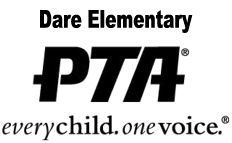 PTA Meeting MinutesCall to OrderMeeting called to order by Sabrina Brown.Attendance – by Leslie Hautz. See attached.Approval of MinutesPresented by Leslie Hautz, Secretary. Minutes approved as presented. ReportsTreasurer’s Report:  by Deb Metcalf, Treasurer. Balance in checking account $15,081.69Principal’s Report:  Lindsey Caccavale, Principal (student agendas) $2.28 per unit for 3 years. Thursday, June 7th is Field Day. June 12th is the first staff/5th grade kickball game and 5th grade farewell at 6:30. June 13th Awards ceremony. June 14th is scheduled for PTA hospitality event for teachers. Mrs. Michelle Hascle has been hired as part-time reading specialist. New gym floor will be installed this summer, as well as a brand-new vestibule at the front entrance. Tomorrow March 15th is national walk-out day. Many schools will be holding structured events to encourage free speech but also ensure student safety. Kindergarten Round-up May 8th. Requesting a spirit wear and PTA interest booth. Mr. Brian from Wolfe Martial Arts will be teaching self-defense for all students this Thursday, during resource. Teacher Reports: Lindsey Blackmon, Lauren HautzMr. Briggs requesting 3 bounce houses for field day. Options to rework the budget discussed. Looking at reducing the lunch provided for volunteers to refreshments. Special thanks from the 5th grade students for the field trip to Ferguson Center to see Sleeping Beauty.Membership:  Leslie Hautz membership at 68%. Suggestions to add member appreciation events for PTA members, such as a Movie night or discount tickets to PTA events. Cultural Arts:  Presented by Sabrina Brown for Caroline Herath. Considering a Harp event for next year, possibly as a PTA appreciation event. Cost is $800-$1000.Discussed increasing number of movie nights since the Movie Association permission is valid for 1 year. Movie Night:  Allison Lucas reported a very successful event. The new sound equipment in the cafeteria was used and made for a very realistic theatre experience. Dance of the Decades:  Jamie Smith, Allison Lucas, Jenn BatesSign-up genius was already sent out. PTA has a few new games for the foyer. DJ is booked. New BusinessNext PTA Meeting:  April 17, 2018 at 6 pm. Please bring a friend! May 22nd meeting will be at Cinco de Mayo for Board Elections.PJTDL tomorrow!!! March 14, 2018.  3 person Nominating Committee established – Angie Zabicki, Lindsey Blackmon and Allison Lucas. Requesting help from teachers to inform PTA of helpful parents that might be interested in becoming involved in the PTA. Basketball hoop estimate/possibility from Papa John’s funds?   Approximately $2000. AdjournmentMeeting adjourned by Sabrina Brown at 7:45 pm.AttendanceSabrina BrownDeb MetcalfLeslie Hautz Lauren HautzKrystina ByrumLindsey CaccavaleAllison LucasLindsey Blackmon